	KAZAKH INVEST: консультационная поддержка и сервисы для инвесторов доступны в режиме 24/7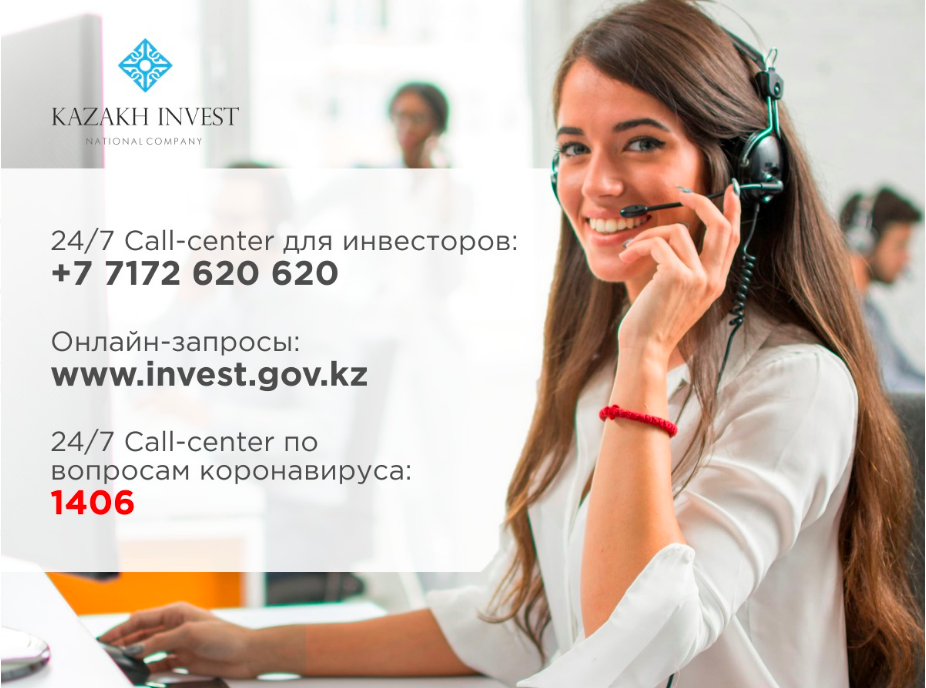 В связи с объявлением Всемирной организацией здравоохранения нового коронавируса COVID-19 пандемией 11 марта 2020 г. в целях защиты жизни и здоровья граждан Указом Президента Республики Казахстан  № 285 от 15 марта 2020г. на всей территории Республики Казахстан введено чрезвычайное положение на период с 08 часов 00 минут 16 марта 2020 года на срок до 07 часов 00 минут 15 апреля 2020 года.ИНФОРМАЦИЯ О КОРОНАВИРУСЕ По вопросам, связанным с коронавирусом, Вы можете обратиться в круглосуточный call-центр Национального Центра общественного здравоохранения Министерства здравоохранения Республики Казахстан по номерам: 1406, 8 7172 768 043.Также действует Telegram-бот «Коронавирус – горячая линия», который содержит основную информацию о коронавирусной инфекции (что такое коронавирус, пути передачи, симптомы, инкубационный период, как защитить себя от заражения, кто будет взят на карантин и т.д). Бот доступен на двух языках: русском и казахском. КАРАНТИН В НУР-СУЛТАНЕ И АЛМАТЫ Государственная комиссия по обеспечению режима чрезвычайного положения при Президенте РК ввела режим карантина и осуществление масштабных санитарно-противоэпидемических мероприятий в городах Нур-Султан и Алматы с 19 марта 2020 г. Вводимые меры предусматривают ограничение на передвижение людей, а также въезд/выезд транспортных средств в пределах карантинных зон. Более подробную информацию по режиму карантина можно найти на официальном сайте Правительства Республики Казахстан.СЕРВИСНАЯ ПОДДЕРЖКА ИНВЕСТОРОВ Сервисные услуги для инвесторов, а также консультации по вопросам инвестиционной деятельности (визовые, налоговые, таможенные вопросы и пр.) будут оказываться круглосуточно по номеру call-центра для инвесторов: 
+7 7172 620 620.Оставить заявку и получить консультацию также можно с помощью формы для онлайн-запросов на едином национальной инвестиционном интернет-ресурсе.В разделе «Путеводитель инвестора» Вы можете ознакомиться с информацией о мерах государственной поддержки для иностранных инвесторов. В разделе представлена актуальная информация с ссылками на официальную нормативную правовую базу. Эксперты KAZAKH INVEST окажут подробную консультацию по любым вопросам. По вопросам входящей корреспонденции KAZAKH INVEST обращайтесь по телефону: +7 7172 620 627.ПРИБЫТИЕ В КАЗАХСТАН Подробная информация о получении визы и прибытии в Казахстан доступна на инвестиционном интернет-ресурсе в разделе «Прибытие в Казахстан». Подробную консультацию специалиста KAZAKH INVEST по визовым и миграционным вопросам можно получить по номеру: +7 7172 620 556. Обращаем Ваше внимание, что в Казахстане действует режим чрезвычайного положения, который ограничивает въезд в страну иностранных граждан с 16 марта 2020 года. Для более подробной информации об ограничении на въезд и выезд с территории Республики Казахстан просим посетить официальный интернет-ресурс Министерства иностранных дел Республики Казахстан. ГРУЗОВЫЕ ПЕРЕВОЗКИГрузоперевозки продолжат работать в обычном режиме несмотря на чрезвычайное положение. Однако, в пунктах пропуска на государственной границе, на вокзалах и в аэропортах усилен санитарно-эпидемиологический режим. По вопросам организации грузоперевозок Вы можете обратиться в 
call-центр АО «КТЖ – Грузовые перевозки» по номеру: +7 7172 603 030. ЭКСТРЕННЫЕ ОПЕРАТИВНЫЕ СЛУЖБЫ В случае необходимости вызова экстренных оперативных служб, Вы можете сообщить о проблеме по следующим номерам: пожарная охрана - 101полиция – 102 скорая медицинская помощь – 103аварийная служба газовой сети – 104 служба реагирования в чрезвычайных ситуациях – 112 